West Milford Township Athletic Hall of Fame Nomination Form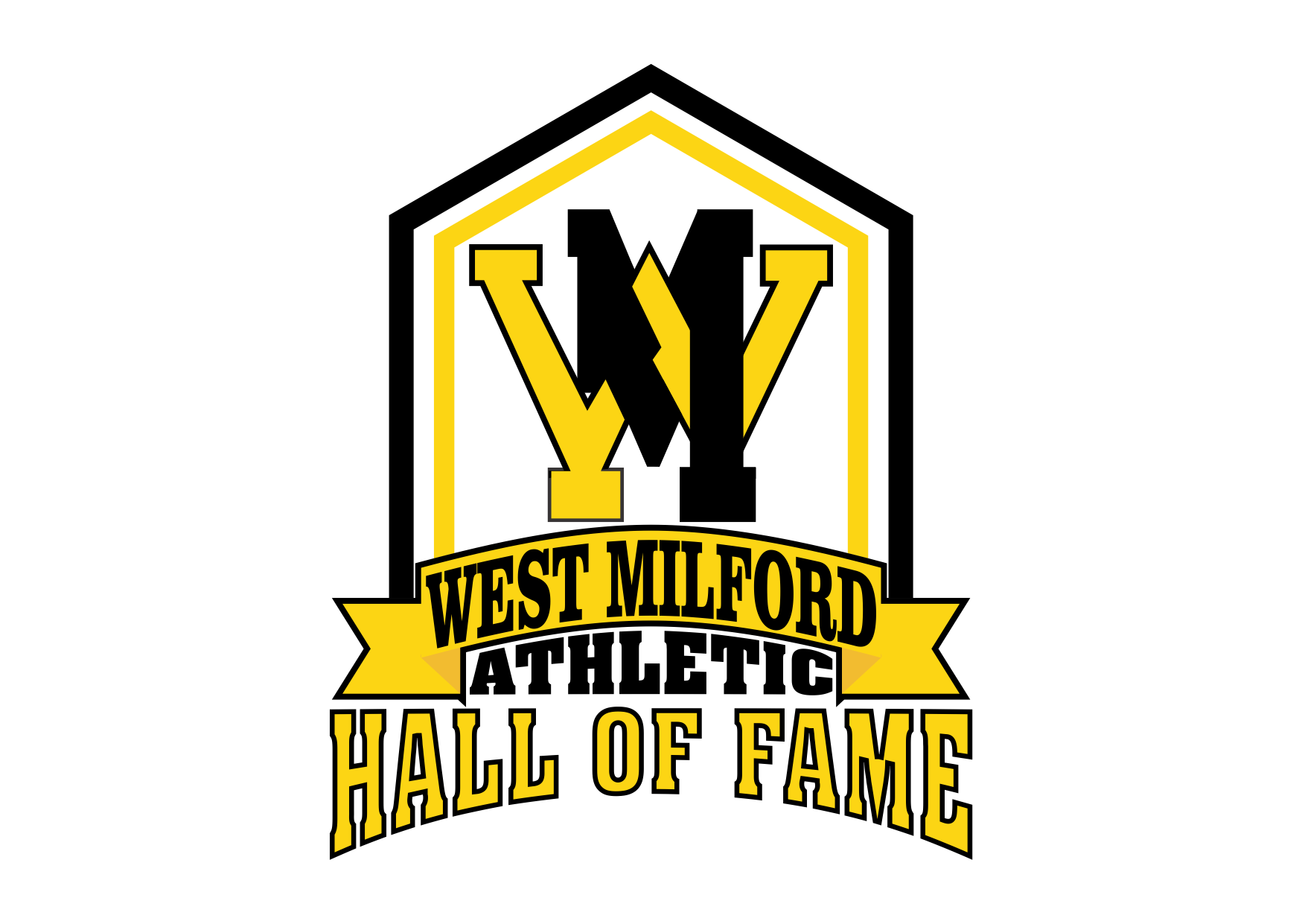 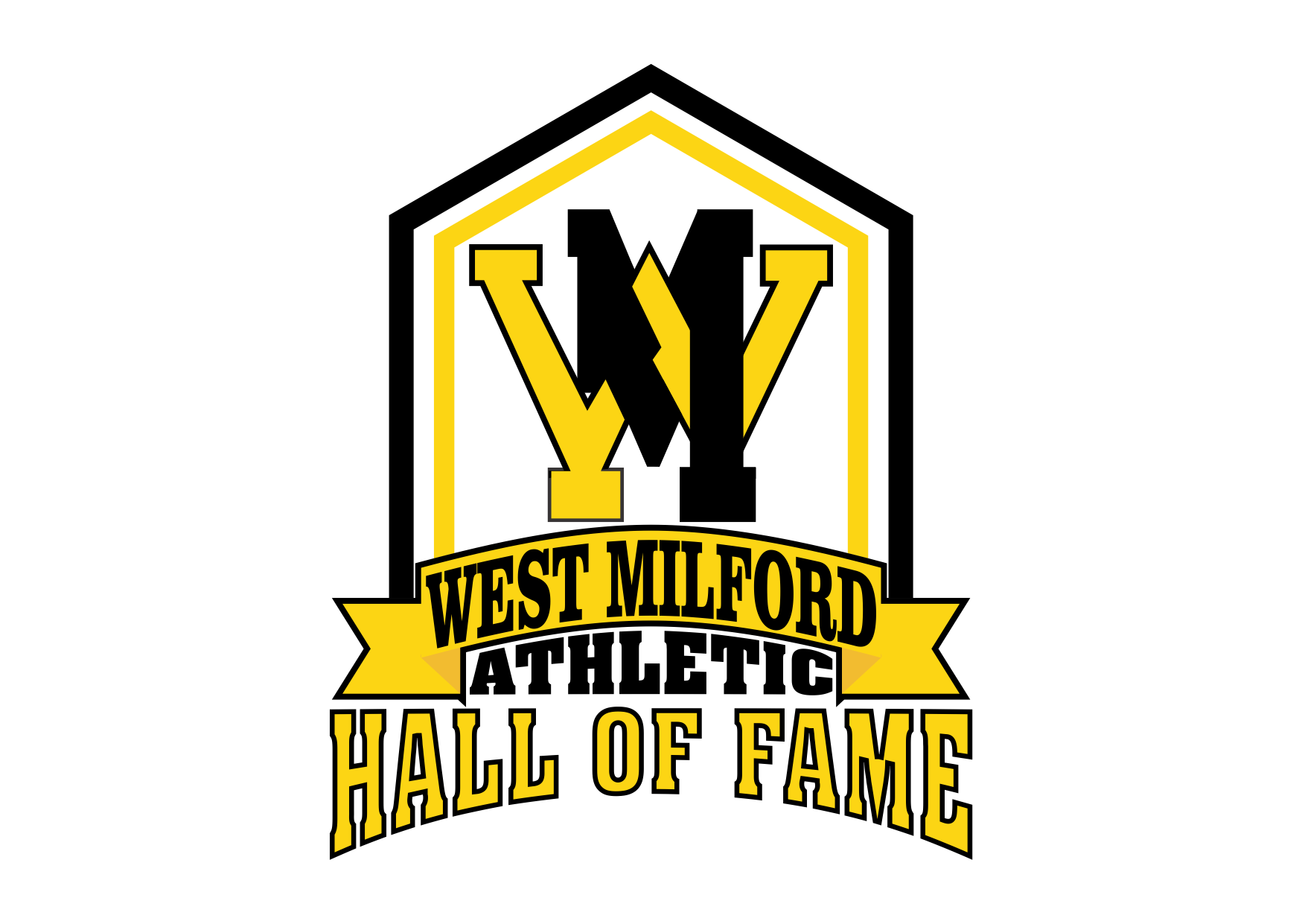 Information about NomineeInformation about person making nomination (list “self” if self-nominating)Please indicate the gender of nomination (circle):               MALE                  FEMALEIf deceased, please indicate date of death, as well as the Name/Address of the closest living relative in the summarize portion below..The following information is important to the selection process to ensure that the desired objectives of the induction process are satisfied. (Application will NOT be accepted without this information.)Please circle the primary category of nomination:ATHLETE		COACH		TEAM		CONTRIBUTOR/VOLUNTEER/ADMINISTRATOR/OTHERSummarize this person’s accomplishments as a player, coach, team or contributor at WMTHS (attach letters of recommendations and supportive materials)I certify that I have truthfully completed this information about the nominee, with their permission, and that he/she will accept induction if accepted. I also agree to cooperate with the Board of Directors of the West Milford Township High School Hall of Fame should additional information be requested.NAME (please print):______________________________________ Signature:____________________________________________Mail Entry Forms to:          West Milford Township High School Athletic Hall of Fame		          ℅ Joe Trentacosta		          West Milford Township High School, 46 Highlander Drive, West Milford, NJ 07480NAME                                                                                                                             DATEADDRESSCITY, STATE,  ZIPPHONE                                                                          EMAIL NAMEADDRESSCITY,  STATE, ZIPPHONE                                                                         EMAILGRADUATION YEAR:                                                     YEARS AS A COACH/CONTRIBUTOR/VOLUNTEER:ACCOMPLISHMENTS/HONORS/AWARDS: (While attending WMTHS)CHAMPIONSHIPS:ACCOMPLISHMENTS AFTER GRADUATION:YEARS OF VARSITY LETTERS/include all sports:OTHER: 